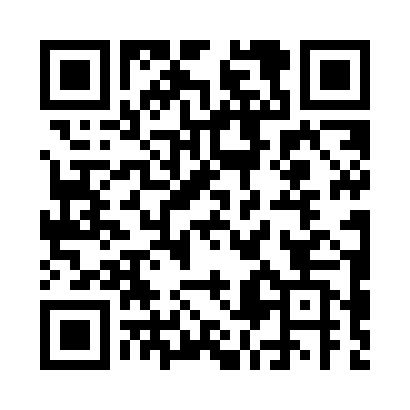 Prayer times for Ulrichsberg, GermanyWed 1 May 2024 - Fri 31 May 2024High Latitude Method: Angle Based RulePrayer Calculation Method: Muslim World LeagueAsar Calculation Method: ShafiPrayer times provided by https://www.salahtimes.comDateDayFajrSunriseDhuhrAsrMaghribIsha1Wed3:445:591:185:198:3810:452Thu3:415:571:185:208:4010:473Fri3:385:561:185:208:4110:504Sat3:355:541:185:218:4310:525Sun3:325:531:185:218:4410:556Mon3:295:511:185:228:4610:587Tue3:265:491:185:238:4711:008Wed3:235:481:185:238:4911:039Thu3:205:461:185:248:5011:0610Fri3:175:451:185:248:5111:0811Sat3:145:431:185:258:5311:1112Sun3:115:421:185:258:5411:1413Mon3:085:401:185:268:5611:1714Tue3:055:391:185:268:5711:1915Wed3:025:381:185:278:5811:2216Thu3:015:361:185:279:0011:2517Fri3:015:351:185:289:0111:2718Sat3:005:341:185:289:0211:2719Sun3:005:331:185:299:0411:2820Mon3:005:311:185:299:0511:2821Tue2:595:301:185:309:0611:2922Wed2:595:291:185:309:0711:3023Thu2:585:281:185:319:0911:3024Fri2:585:271:185:319:1011:3125Sat2:585:261:185:329:1111:3126Sun2:575:251:185:329:1211:3227Mon2:575:241:195:339:1311:3228Tue2:575:231:195:339:1411:3329Wed2:565:231:195:349:1611:3430Thu2:565:221:195:349:1711:3431Fri2:565:211:195:349:1811:35